Занятие № 7.   6 класс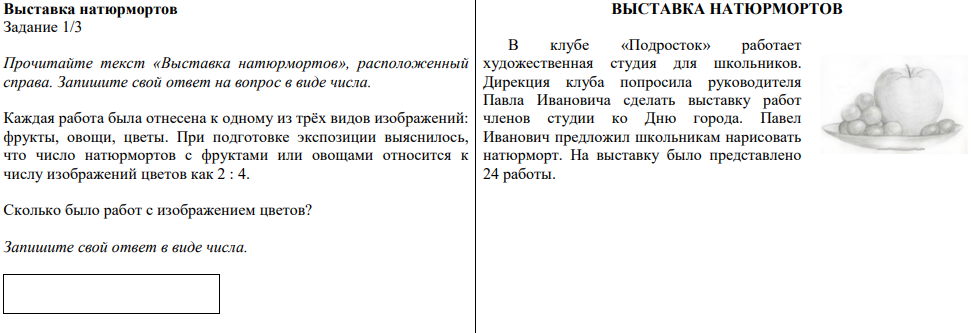 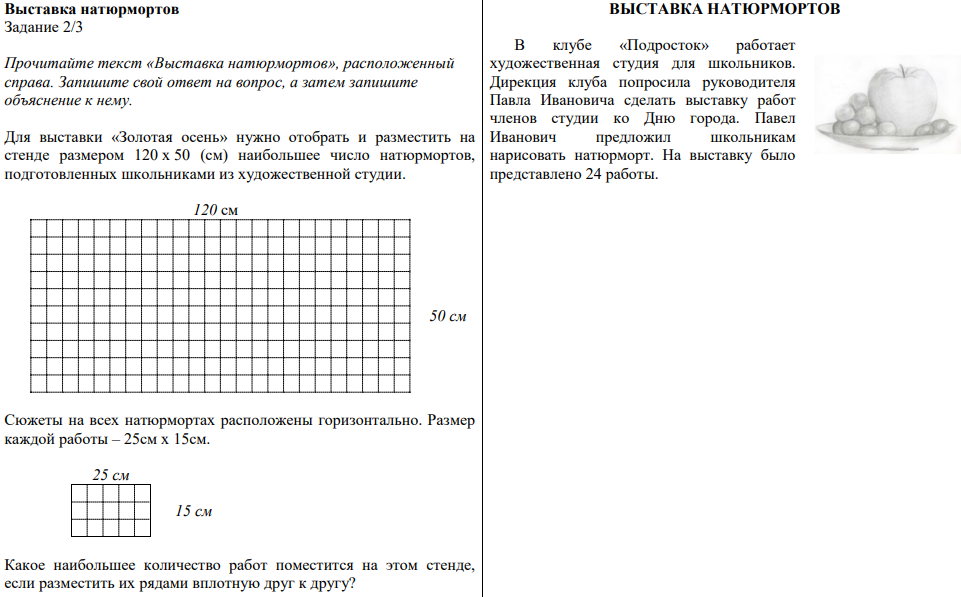 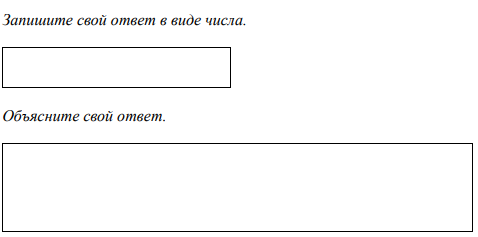 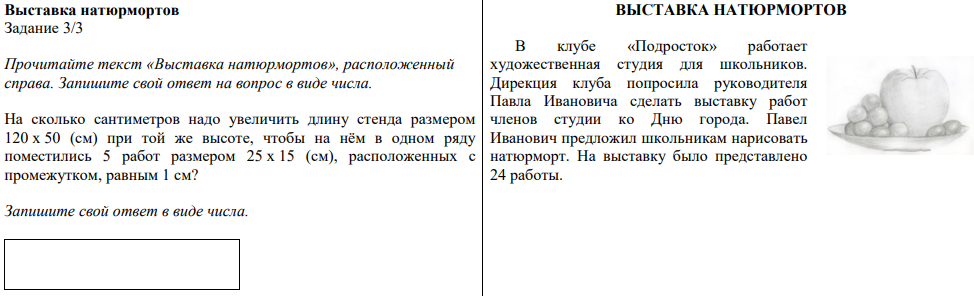 